Dimanche  05 juillet  2020	       	De  7 heures  à  18 heures   	 VIDE   GRENIER     VERTON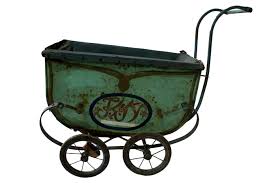 Les Allées / les Annelles/ Les sorbiersOrganisé par l’Association «Les voisins de LAAS »  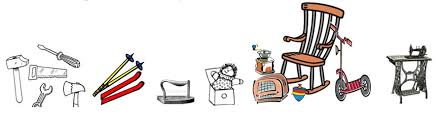 5 euros l’emplacement de 5 mètres (Adhérent)6 euros l’emplacement de 5 mètres (non Adhérent)Pour  tous renseignements  et  réservations, contacter le :06.23.08.13.71                  Du lundi au vendredi de 18 heures à 20 heures     Avec le soutien de la municipalité de Verton                                                 IPNS  -  NE PAS JETER SUR LA VOIE PUBLIQUE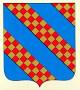 